FLUXOGRAMA DE SOLICITAÇÃO E DISPENSAÇÃO DE DISPOSITIVOS DE GASTROSTOMIAANEXO ÚNICO DO FLUXOGRAMA DE SOLICITAÇÃO DE DISPOSITIVOS DE GASTROSTOMIA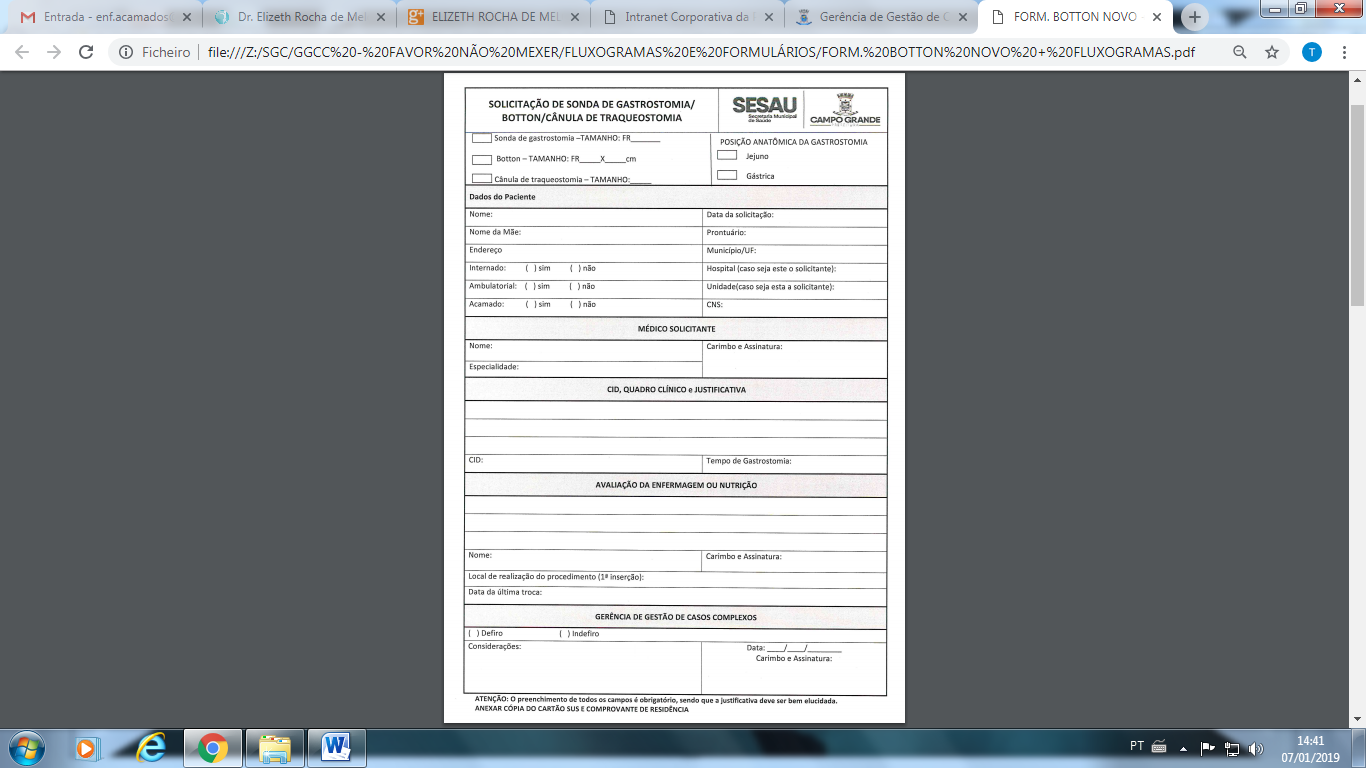 